           FAKÜLTE/YO/MYO DİLEKÇE FORMU ……….……………………………………..FAKÜLTESİ DEKANLIĞI’NA/YO/MYO MÜDÜRLÜĞÜ’NE 	Öğrenci No                 : ........................................................................................               	 	         Dilekçe tarihi:  ..... / .....  /20....             Adı ve Soyadı            : ........................................................................................   	Bölümü 	 	: ………………………………………………..………..            	Dönem Sayısı/GNO   : ........................................................................................               	 	         Fakülte kayıt sayısı: ............. Tel No                        : ........................................................................................        E-posta                       : ........................................................................................             Dilekçe metni: 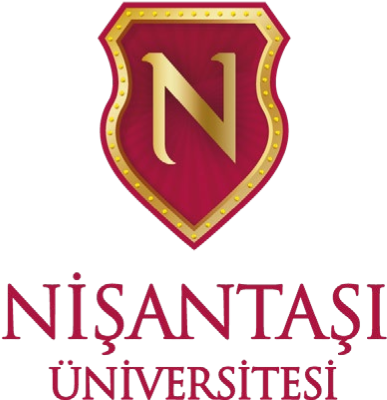 Not: Gerekçelerin devamı için ayrı bir sayfa kullanınız.                           Saygılarımla,     Eki:    	 	 	 	 	 	 	 	 	 	 	.............................  (imza)     Danışmanın Adı                         :  ........................................................................................................................................................................................... Danışmanın açıklamalı görüşü : ...........................................................................................................................................................................................  ..................................................................................................................................................................................................................................................  ...................................................................................................................................................................................................................................................  ...................................................................................................................................................................................................................................................  ................................................................................................................................................................................................................................................... GNO                                :  ..................................... Öğrencinin dönem sayısı :  .....................................                                                                                                                                       ...............................  (imza)  Bölüm Görüşü (gerekirse): .....................................................................................................................................................................................................  ...................................................................................................................................................................................................................................................  ...................................................................................................................................................................................................................................................   Dekanlığa havale nedeni:        FYK’na karar için                        Form 5 – Fakülte/YO/MYO Dilekçe Formu          Dosyalama için 